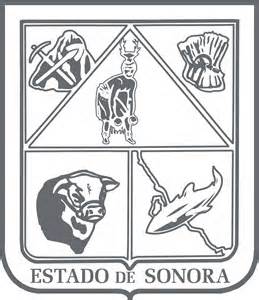    GOBIERNO DEL ESTADO DE SONORA     	05-DDO-P02-F01/REV.00  DESCRIPCIÓN DE PUESTO											ID: 1501-009OBJETIVOBrindar asesoría jurídica gratuita en materia laboral burocrática, fiscal y administrativa, gestionar los actos necesarios para preparar y elaborar las demandas correspondientes, estar al pendiente de su procedimiento a su culminación.RESPONSABILIDADESRELACIONESMEDIDORES DE EFICIENCIADATOS GENERALES DEL PERFILGrado de estudios	Grado de estudios requerido y deseable.	Requerido:  	Deseable:¿El puesto requiere alguna especialización académica?		Carrera:	Licenciatura en Derecho	Área:	Laboral Burocrático, Fiscal, Administrativa¿El puesto requiere experiencia laboral?La experiencia laboral requerida.Tiempo indeterminado con conocimiento en la materia en área Laboral Burocrático, Administrativa ¿La ejecución del puesto requiere del conocimiento del inglés o algún otro idioma?Grado de dominio del idioma inglés¿La ejecución del puesto requiere del conocimiento de manejo de computadora?Nivel de conocimientos de computación.¿Qué nivel de habilidad de trato con personas requiere el puesto?Habilidad de trato con personas.¿Cuál es el nivel de la responsabilidad gerencial necesaria?Nivel de responsabilidad gerencial¿Cuál es el resultado esencial del puesto?El resultado esencial del puesto y el resultado secundario más importante.En primer lugar: 
En segundo lugar:  En relación al servicio a la comunidad y a los objetivos sociales y políticos del Gobierno del Estado, su puesto:Orientación del puesto.Manejo de personal requeridoNúmero de personas a cargo del titular del puestoRecursos financieros a su cargo(M = 000; MM = 000,000 de pesos anuales)¿Si maneja recursos financieros, su responsabilidad sobre ellos es?Tipo de responsabilidad sobre los recursos financieros que maneja.Tipo de Análisis PredominanteMarco de actuación y supervisión recibidaDATOS DE APROBACIÓNInformación provista por:                                                      Información aprobada por:DATOS GENERALESDATOS GENERALESDATOS GENERALESDATOS GENERALESTítulo actual del puesto funcional:Procurador del Servicio CivilDependencia/Entidad:Tribunal de Justicia Administrativa     Área de adscripción:Sala Superior del Tribunal de Justicia AdministrativaReporta a:Magistrado PresidentePuestos que le reportan:NingunoRepresentar a la Procuraduría del Servicio Civil.Cumplir con el objetivo de la institución.Rendir informes mensuales de labores desarrolladas.Asesorar a los solicitantes y llevar un registro de asesorías.
Internas:
Internas:a) Con las dependencias, para gestionar conciliaciones.b) Con los integrantes de las ponencias para el desarrollo de las demandas interpuestas.Externas:Externas:a) Público en general que acude a recibir asesoría.b) Instituciones diversas. Mediante reportes enviados al personal encargado de realizar informes trimestrales. Número de asesorías otorgadas. Número de demandas.Sexo:Estado Civil:Edad:Entre 25 a 60 años. Nombre: Nombre:    Cargo:Procurador del Servicio Civil    Cargo:Magistrado Presidente